Просјечна нето плата у децембру 835 КМНајвиша просјечна нето плата у подручју Финансијске дјелатности и дјелатности осигурања 1 237 КМ, а најнижа у подручју Административне и помоћне услужне дјелатности 523 КМПросјечна мјесечна нето плата запослених у Републици Српској, исплаћена у децембру 2016. године износила је 835 КМ, а просјечна мјесечна бруто плата 1 343 КМ. У односу на децембар 2015. године, просјечна нето плата исплаћена у децембру 2016. реално је већа за 0,4%, док је у односу на новембар 2016. године реално мања за 0,3%.У 2016. години просјечна нето плата износила је 836 КМ, а просјечна бруто плата 1 344 КМ. У односу на 2015. годину, просјечна нето плата већа је номинално за 0,6%, а реално за 1,8%.Посматрано по подручјима, у децембру 2016. године, највиша просјечна нето плата исплаћена је у подручју Финансијске дјелатности и дјелатности осигурања и износила је 1 237 КМ. Са друге стране, најнижа просјечна нето плата у децембру 2016. исплаћена је у подручју Административне и помоћне услужне дјелатности 523 КМ.У децембру 2016. године, у односу на новембар 2016, номинални раст нето плате забиљежен је у подручјима Остале услужне дјелатности 3,8%, Прерађивачка индустрија 1,3% и Грађевинарство 1,1%.Смањење плате, у номиналном износу, забиљежено је у подручјима Финансијске дјелатности и дјелатности осигурања 3,4%, Вађење руда и камена 2,4%, и Умјетност, забава и рекреација 1,0%.    		               км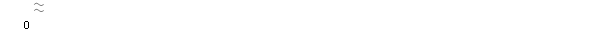 Графикон 1. Просјечнe нето платe запослених по мјесецимаМјесечна инфлација у децембру 2016. године -0,1%Годишња инфлација (XII 2016/XII 2015) -0,2%Цијене производа и услуга које се користе за личну потрошњу у Републици Српској, мјерене индексом потрошачких цијена, у децембру 2016. године у односу на претходни мјесец у просјеку су ниже за 0,1%, док су на годишњем нивоу у просјеку ниже за 0,2%.Од 12 главних одјељака производа и услуга, више цијене забиљежене су у пет, ниже цијене у три, док су цијене у четири одјељка, у просјеку остале непромијењене.Највећи раст цијена у децембру забиљежен је у одјељку Превоз од 0,7% усљед виших набавних цијена у групи горива и мазива (1,4%), затим у одјељку Здравство (0,4%) због виших добављачких цијена у групи фармацеутски производи од 0,5%. У одјељку Намјештај и покућство (0,3%) више цијене забиљежене су у групи производи за чишћење и редовно одржавање куће (1,2%) усљед нових набавки и краја периода акцијских цијена. Нешто блажи раст од 0,1% забиљежен је у одјељку Рекреација и Култура, као и у одјељку Ресторани и хотели.У одјељцима: Храна и безалкохолна пића, Становање, Комуникације и Образовање цијене су, у просјеку остале непромијењене.Највећи пад цијена у децембру забиљежен је у одјељку Одјећа и обућа (3,7%) усљед великог броја снижења (почетак сезонских и новогодишњих попуста), затим у одјељку Остала добра и услуге (0,7%) усљед акцијских цијена и других попуста у групи производи за личну хигијену, те у одјељку Алкохолна пића и дуван (0,1%).Графикон 2. Мјесечна и годишња инфлацијаКалендарски прилагођена индустријска производња (XII 2016/XII 2015.) већа 20,0%Десезонирана индустријска производња (XII 2016/XI 2016.) већа 5,3%Број запослених у индустрији (XII 2016/XII 2015.) већи 3,3%Календарски прилагођена индустријска производња у децембру 2016. године у поређењу са децембром 2015. већа је за 20,0%. У подручју Производња и снабдијевање електричном енергијом, гасом, паром и климатизацији остварен је раст од 46,5%, у подручју Вађења руда и камена раст од 23,9% и у подручју Прерађивачка индустрија раст од 8,9%. Посматрано према главним индустријским групама по основу економске намјене производа, производња енергије у децембру 2016. године у поређењу са децембром 2015, већа је за 52,4%, капиталних производа за 14,8% и интермедијарних производа за 12,4%, док је производња трајних производа за широку потрошњу мања за 8,4% и нетрајних производа за широку потрошњу за 15,3%.Десезонирана индустријска производња у децембру 2016. године у поређењу са новембром 2016. већа је за 5,3%. У подручју Вађење руда и камена остварен је раст од 10,9%, у подручју Производња и снабдијевање електричном енергијом, гасом, паром и климатизацији раст од 8,3% и у подручју Прерађивачка индустрија раст од 6,1%. Посматрано према главним индустријским групама по основу економске намјене производа, производња енергије у децембру 2016. године у поређењу са новембром 2016. већа је за 7,9%, интермедијарних производа за 4,2% и капиталних производа за 3,0%, док је производња нетрајних производа за широку потрошњу мања за 2,8% и трајних производа за широку потрошњу за 5,1%.Број запослених у индустрији у децембру 2016. године у односу на просјечан мјесечни број запослених у 2015. години и у односу на исти мјесец прошле године већи је за 3,3%, док је у односу на новембар 2016. године остао непромијењен. Број запослених у индустрији у периоду јануар – децембар 2016. године, у односу на исти период прошле године, већи је за 1,3%. У истом периоду у подручју Прерађивачка индустрија остварен је раст од 1,4%, у подручју Вађења руда и камена раст од 1,1% и у подручју Производња и снабдијевање електричном енергијом, гасом, паром и климатизацији раст од 0,7%. Графикон 3. Индекси индустријске производње, децембар 2012 – децембар 2016. (2010=100)Покривеност увоза извозом (у периоду I-XII 2016.) 65,0% У децембру 2016. године остварен је извоз у вриједности од 260 милиона КМ и увоз у вриједности од 449 милиона КМ.У оквиру укупно остварене робне размјене Републике Српске са иностранством у децембру ове године, проценат покривености увоза извозом износио је 58,0%. Проценат покривености увоза извозом за период јануар - децембар 2016. године износио је 65,0%.У периоду јануар - децембар 2016. остварен је извоз у вриједности од 2 милијарде 865 милиона КМ, што је за 9,6% више у односу на исти период претходне године. Увоз је, у истом периоду, износио 4 милијарде 406 милиона КМ, што је за 0,8% више у односу на исти период претходне године. У погледу географске дистрибуције робне размјене Републикe Српскe са иностранством, у периоду јануар - децембар 2016. године, највише се извозило у Италију и то у вриједности од 499 милиона КМ, односно 17,4%, те у Србију 359 милиона КМ, односно 12,5% од укупног оствареног извоза. У истом периоду, највише се увозило из Србије и то у вриједности од 804 милионa КМ, односно 18,3% и из Русије, у вриједности од 556 милиона КМ, односно 12,6% од укупно оствареног увоза.Посматрано по групама производа, у периоду јануар - децембар 2016. године, највеће учешће у извозу остварују обрађено дрво са 173 милиона КМ, што износи 6,0% од укупног извоза, док највеће учешће у увозу остварује нафта и уља добијена од битуменозних минерала (сирова), са укупном вриједношћу од 516 милиона КМ, што износи 11,7% од укупног увоза. Графикон 4. Извоз и увоз по мјесецима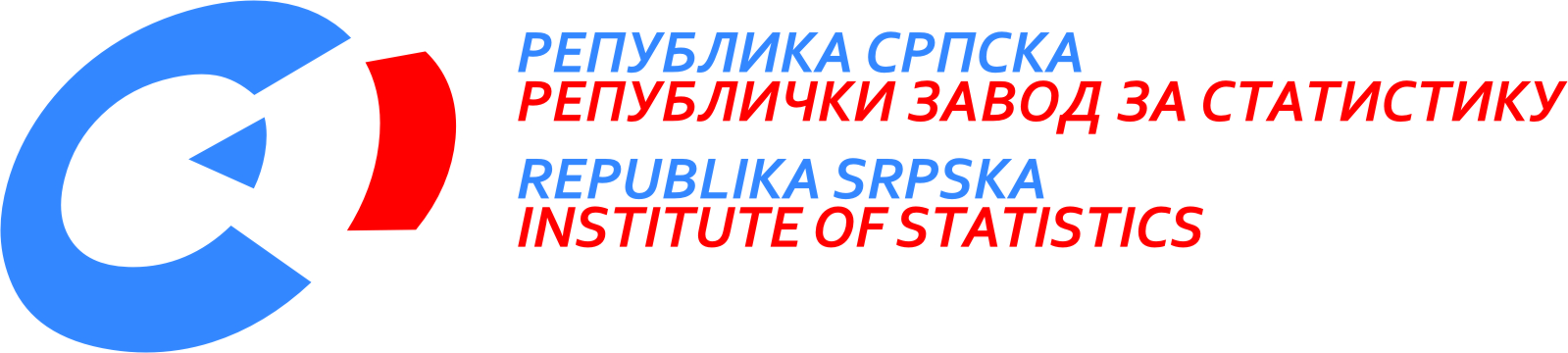            23. I 2017. Број 3/17 САОПШТЕЊЕ ЗА МЕДИЈЕ јануар 2017.МАТЕРИЈАЛ ПРИПРЕМИЛИ: Статистика радаБиљана Глушацbiljana.glusac@rzs.rs.ba Статистика цијена Биљана ТешићBiljana.tesic@rzs.rs.baСтатистика индустрије и рударства Мирјана Бандурmirjana.bandur@rzs.rs.baСтатистика спољне трговине мр Сања Стојчевић Увалићsanja.stojcevic@rzs.rs.baОБЈАШЊЕЊА ПОЈМОВА - просјек¹ - процјенаСаопштење припремило одјељење публикацијаВладан Сибиновић, начелник одјељења и главни уредникИздаје Републички завод за статистику,Република Српска, Бања Лука, Вељка Млађеновића 12дДр Радмила Чичковић, директор ЗаводаСаопштење је објављено на Интернету, на адреси: www.rzs.rs.baтел. +387 51 332 700; E-mail: stat@rzs.rs.baПриликом коришћења података обавезно навести извор